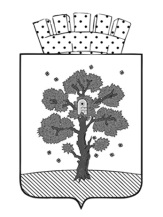  АДМИНИСТРАЦИЯ ОСИНСКОГО ГОРОДСКОГО ОКРУГАПЕРМСКОГО КРАЯУПРАВЛЕНИЕ ОБРАЗОВАНИЯ И СОЦИАЛЬНОГО РАЗВИТИЯ АДМИНИСТРАЦИИ ОСИНСКОГО ГОРОДСКОГО ОКРУГАП Р И К А ЗОб утверждении Порядка регламентациии оформления отношений муниципальнойобразовательной организации и родителей (законных представителей) обучающихся, нуждающихся в длительном лечении, а такжедетей – инвалидов  в части организации обученияв медицинских организациях       В соответствии с Приказом  Министерства образования и науки Пермского края от 27.01.2015 года № СЭД – 26-01-04-33 "Об утверждении Порядка регламентации и оформления отношений государственной и муниципальной образовательной организации и родителей (законных представителей) обучающихся, нуждающихся  в  длительном  лечении, а также детей-инвалидов в части организации обучения в медицинских организациях"  (в редакции от 22.01.2021 года) ПРИКАЗЫВАЮ:1.Утвердить прилагаемый   «Порядок регламентации и оформления отношений  муниципальной образовательной организации и родителей (законных представителей) обучающихся, нуждающихся  в  длительном  лечении, а также детей-инвалидов в части организации обучения в медицинских организациях».2.Настоящий приказ довести до сведения руководителей муниципальных образовательных организаций.3.Контроль  исполнения   приказа  возложить на заместителя  начальника управления образования и социального развития администрации Осинского городского округа  И.А. Вяткину.Заместитель главы городскогоокруга-главы администрации Осинского городского округапо социальной политике, начальник управления  образованияи социального развитияадминистрации Осинскогогородского округа							                А.Ю. СадиловПриложение к приказу  управления образования и социального развитияот 30.12.2021 года № 1425Порядокрегламентации и оформления отношений  муниципальной образовательной организации и родителей (законных представителей) обучающихся, нуждающихся  в  длительном  лечении, а также детей-инвалидов в части организации обучения в медицинских организациях  Общие  Положения1.1. Настоящий Порядок регламентации и оформления отношений  муниципальной образовательной организации и родителей (законных представителей) обучающихся, нуждающихся в длительном лечении, а также детей-инвалидов в части организации обучения в медицинских организациях(далее - Порядок) разработан в соответствии с частью 6 статьи 41 Федерального закона от 29 декабря 2012 г. N 273-ФЗ "Об образовании в Российской Федерации" и пунктом 4 статьи 16 Закона Пермского края от 12 марта 2014 г. N 308-ПК "Об образовании в Пермском крае".1.2. Порядок определяет механизм регламентации и оформления отношений муниципальной образовательной организации и родителей (законных представителей) обучающихся, осваивающих основные общеобразовательные программы, адаптированные основные общеобразовательные программы, и нуждающихся в длительном лечении, а также детей-инвалидов, которые по состоянию здоровья не могут посещать образовательные организации (далее - обучающиеся), в части организации обучения по основным общеобразовательным программам, адаптированным основным общеобразовательным программам  в медицинских  организациях на территории Осинского городского округа.1.3. Сторонами при оформлении правовых отношений при организации обучения обучающихся по основным общеобразовательным программам, адаптированным основным общеобразовательным программам в медицинских организациях (далее - обучение в медицинских организациях) являются:- обучающиеся;- родители (законные представители) обучающихся;- муниципальные образовательные организации, реализующие основныеобщеобразовательные программы и основные адаптированные общеобразовательные программы (далее -образовательные организации);- медицинские организации.1.4. Для обучающихся организуется индивидуальное или групповое обучение в медицинскойорганизации.1.5. Формы обучения, образовательные программы, порядок проведения занятий определяютсяродителями (законными представителями) обучающихся с учетом мнения ребенка, а также особенностейпсихофизического развития и возможностей обучающихся, характера течения заболевания, рекомендациймедицинской организации, психолого-медико-педагогической комиссии, государственной службымедико-социальной экспертизы.II.   Организация обучения в медицинских организациях2.1. Основанием для организации обучения в медицинской организации является заявление родителей (законных представителей) обучающегося об организации временного обучения в медицинской организации по форме согласно приложению к настоящему Порядку и заключение врачебной комиссии медицинской организации. 	2.2.Обучение в медицинских организациях осуществляется образовательной организацией, имеющей государственную аккредитацию по основным общеобразовательным программам и (или) основным адаптированным общеобразовательным программам, на основе договора, заключенного между медицинской организацией и образовательной организацией.2.3. Обучающиеся в медицинских организациях учитываются в статистических отчетах тех образовательных организаций, в которых они обучаются постоянно.2.4. Обучение осуществляется в помещениях медицинской организации, которая создает необходимые условия для организации образовательного процесса с учетом утвержденных санитарных  правил и норм.2.5. Образовательная организация разрабатывает и утверждает нормативным актом образовательной организации учебный план, расписание занятий, которые согласуются с главным врачом (заведующим отделением) медицинской организации, определяет педагогических работников, которыебудут осуществлять образовательный процесс в медицинской организации; уведомляет управление образования и  социального развития администрации  Осинского городского округа о  наличии  таких детей и    выше упомянутых нормативных актов.2.6. Образовательный процесс организуется с обучающимися, которым необходимо пройти длительное стационарное лечение.2.7. Занятия проводятся с учащимися 1-11(12) классов, которым в соответствии с заключением лечащего врача и по согласованию с заведующим отделением дается разрешение на проведение занятий независимо от сроков пребывания детей в больнице.2.8. Образовательный процесс осуществляется в форме групповых и индивидуальных занятий. Групповые занятия организуются при наличии от 4 до 15 учащихся одного класса. При наличии в отделении медицинской организации от 4 до 15 обучающихся 1-4 классов для занятий организуется класс-комплект.Для учащихся 5-11 классов при наличии в двух смежных классах (5-6, 6-7, 7-8, 8-9, 9-10, 10-11) от 4 до 15 обучающихся организуются групповые занятия из двух смежных классов.Индивидуальные занятия организуются при наличии от 1 до 3 учащихся одного класса. Также  индивидуальные занятия проводятся для обучающихся, лишенных возможности передвигаться и (или) имеющих постельный режим (по заключению лечащего врача).2.9. Образовательный процесс осуществляется в соответствии с федеральными государственными образовательными стандартами общего образования и другими нормативными правовыми актами Российской Федерации с учетом индивидуальных образовательных потребностей обучающихся.2.10. Учебная нагрузка обучающихся определяется в соответствии СП 2.4.3648-20 "Санитарно-эпидемиологические требования к организациям воспитания и обучения, отдыха и оздоровления детей и молодежи", утвержденными Постановлением Главного государственного санитарного врача Российской Федерации от 28 сентября 2020 г. N 28. 	2.11. Информация об обучающихся в медицинской организации в период лечения (фамилия, имя, отчество, дата рождения, место жительства, наименование образовательной организации, в которой обучающийся обучается постоянно), данные о количестве и содержании занятий по учебным предметам, индивидуальных результатах освоения основных общеобразовательных программ (основных адаптированных общеобразовательных программ), промежуточной аттестации, переводе из класса в класс, начале и окончании обучения в медицинской организации отражаются в классном журнале.2.12. Обучающиеся пользуются учебниками, находящимися в их пользовании, и (или) учебниками, предоставляемыми образовательной организацией. Письменными принадлежностями обучающихся обеспечивают родители (законные представители).Воспитанников школ-интернатов и детских домов из числа детей-сирот и детей, оставшихся без попечения родителей, письменными принадлежностями обеспечивают законные представители.2.13. Промежуточная  и  итоговая  аттестация обучающихся в медицинских организациях осуществляется образовательной организацией в соответствии с нормативными правовыми актами Российской Федерации, локальным нормативным актом образовательной организации.2.14. При выписке из медицинской организации обучающемуся выдается справка с указанием результатов освоения учебных предметов и сроков обучения. Справка подписывается директором образовательной организации и главным врачом (заведующим отделением) медицинской организации, заверяется печатями указанных организаций.2.15. Контроль за организацией обучения осуществляется заведующим отделением медицинской организации, за качеством обучения - заместителем директора по учебно-воспитательной работе образовательной организации, с которой медицинская организация заключила договор об организации  обучения в медицинской организации.Общий контроль за проведением учебных занятий в медицинских организациях обеспечивает управление образования и социального развития администрации Осинского городского округа,  включается в контрольные мероприятия годового плана.  Приложение к приказу  управления образования и социального развитияот 30.12.2021 года № 1425ПРИМЕРНАЯ ФОРМАзаявления на организацию обучения в медицинской организациипо основным общеобразовательным программам, адаптированнымосновным общеобразовательным программам обучающегося,нуждающегося в длительном лечении, а также ребенка-инвалидаРуководителю __________________________(наименование медицинскойорганизации)_______________________________________(фамилия и инициалы руководителя)Руководителю __________________________  (наименование муниципальной  образовательнойорганизации)_______________________________________(фамилия и инициалы руководителя)______________________________________________________________________________(ФИО родителя (законного представителя)Адрес регистрации _____________________Паспортные данные _____________________тел. __________________________________заявление.Прошу организовать обучение в _________________________________________(наименование медицинской организации)моего(ей)сына(дочери)________________________________________________,(ФИО полностью)учащегося(ейся) _________________ класса, с _______ по _______ 20___ /20___учебного года по программе ______________________________________________________________(вид общеобразовательной программы)"___" ________________ 20___ г. _________ _____________________(подпись) (расшифровка подписи30.12.2021г. Оса                 № 1425